Фактические продажи* за сентябрь 2014 года новых LCV (с разбивкой по регионам) 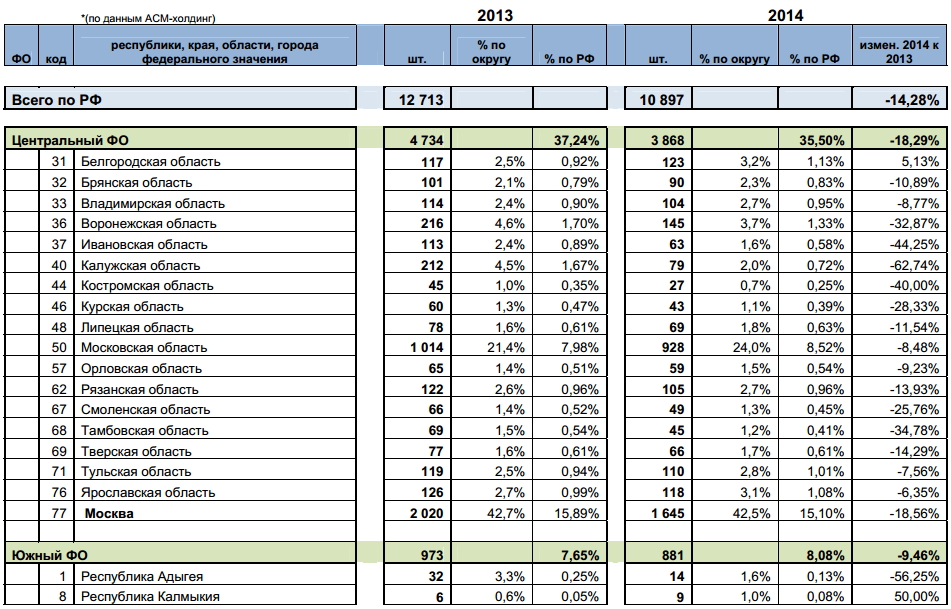 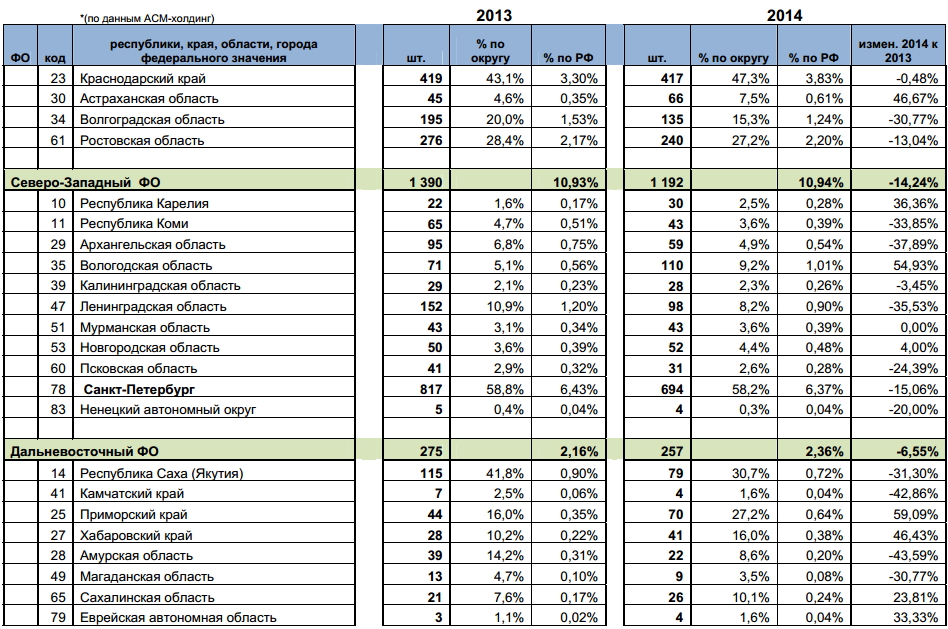 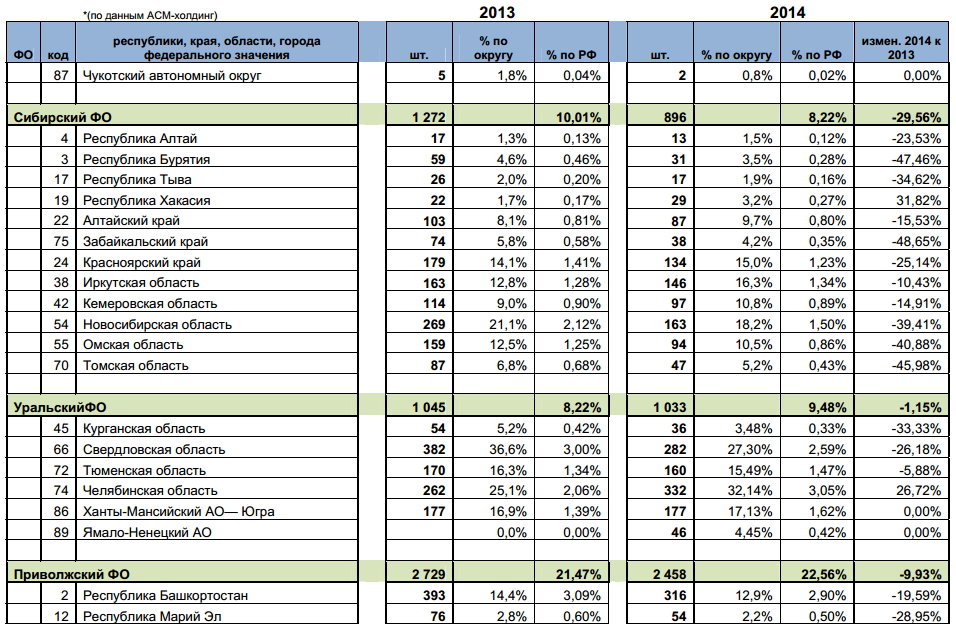 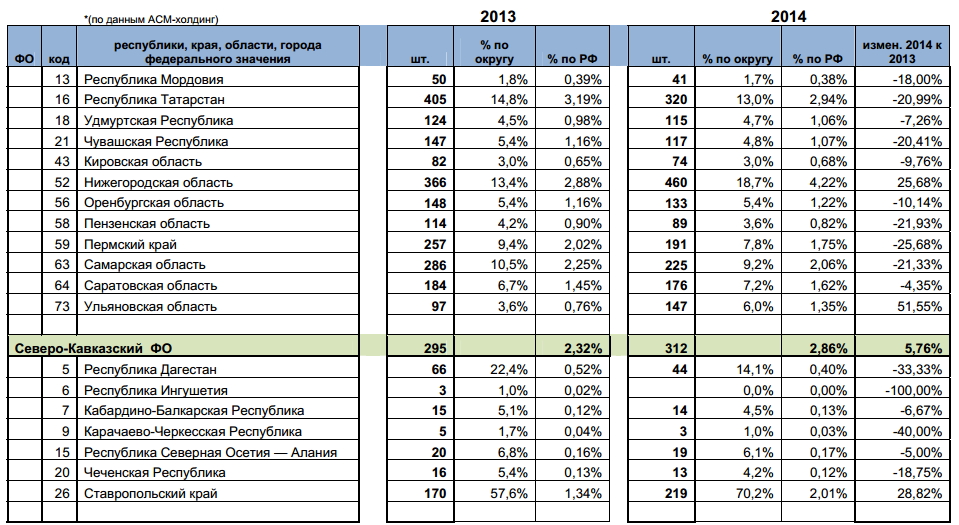 